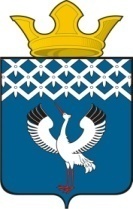  Российская Федерация                             Свердловская областьДумамуниципального образованияБайкаловского сельского поселения11-е заседание  4-го созываРЕШЕНИЕ28 июня 2018г.                                с.Байкалово                                           № 62О внесении изменений в решение Думы муниципального образования Байкаловского сельского поселения от 02.08.2013 г. № 81 «О земельном налоге на территории муниципального образования  Байкаловского сельского поселения» (в ред. от 29.03.2018 г. № 46)В соответствии с Налоговым кодексом Российской Федерации, руководствуясь Уставом Байкаловского сельского поселения, Дума муниципального образования Байкаловского сельского поселения,РЕШИЛА:	1. Внести в решение Думы муниципального образования Байкаловского сельского поселения от 02.08.2013 года № 81 «О земельном налоге на территории муниципального образования  Байкаловского сельского поселения» (в ред. от 29.03.2018 г. №46)  следующие  изменения:1) пункт 2.3 признать утратившим силу;2) пункт 2.4 признать утратившим силу;3) пункт 4 изложить в следующей редакции:«4. Налоговые льготы. 4.1. Освобождаются от уплаты налога неработающие пенсионеры по старости (женщины, достигшие возраста 55 лет, мужчины - 60 лет); инвалиды I, II группы, инвалиды с детства; Почетные граждане Байкаловского сельского поселения – в отношении одного земельного участка в границах Байкаловского сельского поселения, используемого для личного подсобного хозяйства, садоводства, огородничества, для индивидуального жилищного строительства.4.2. Налогоплательщики – физические лица, имеющие право на налоговые льготы, представляют в налоговый орган по своему выбору заявление о предоставлении налоговой льготы, а также вправе представить документы, подтверждающие право налогоплательщика на налоговую льготу.».  2. Настоящее решение опубликовать (обнародовать) в «Информационном вестнике Байкаловского сельского поселения» и на официальном сайте Думы МО Байкаловского сельского поселения: www.байкдума.рф.  3. Настоящее решение вступает в силу со дня его официального опубликования. Председатель Думы муниципального образованияБайкаловского сельского поселения      				      С.В. Кузеванова28 июня 2018г.Глава муниципального образованияБайкаловского сельского поселения                   			      Д.В.Лыжин28 июня 2018г.